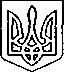 Щасливцевська  сільська  радаВиконавчий  комітетРІШЕННЯ16.04.2020 р.				№ 51Про можливість розміщеннятимчасових споруд для провадження підприємницької діяльностіРозглянувши заяви суб’єктів підприємницької діяльності щодо можливості розміщення тимчасових споруд для провадження підприємницької діяльності та надані документи, керуючись ст. 28, п.4 Закону України «Про регулювання містобудівної діяльності», ст.30, 31 Закону України «Про місцеве самоврядування в Україні», ВИРІШИВ: 1. Погодити розміщення тимчасових споруд: 1.1. гр. *** на розміщення тимчасової споруди для провадження підприємницької діяльності площею 30 м2 за адресою: пляжна зона прилегла до б/в «Чайка-2» по вул. Набережна, в с. Щасливцеве Генічеського району Херсонської області, терміном до 31 грудня 2020 року.1.2. гр. *** на розміщення тимчасової споруди для провадження підприємницької діяльності площею 14,4 м2  за адресою: с. Щасливцеве біля Солоного озера(на захід від бальнеологічної лікарні «ТОВ Міжнародна клініка відновлювального лікування» Генічеського району Херсонської області, терміном до 31 грудня 2020 року.1.3. ФОП *** на розміщення тимчасової споруди з навісом для провадження підприємницької діяльності площею 271,9 м2  за адресою: вул. Набережна, *** в с. Генічеська Гірка Генічеського району Херсонської області, терміном до 31 грудня 2020 року1.4. КП «Макс Інвест» на розміщення двох груп по п’ять тимчасових споруд для провадження підприємницької діяльності площею 4 м2  за адресою: вул. Набережна, *** в с. Щасливцеве Генічеського району Херсонської області.2. Заявникам: - звернутись до відділу містобудування та архітектури сільської ради для розробки, проектування та затвердження паспорту прив’язки тимчасових споруд;- після затвердження паспортів прив’язки, встановлення тимчасових споруд та розміщення біля тимчасової споруди 4 урн або контейнерів для ТПВ звернутись до відділу містобудування та архітектури сільської ради з відповідною заявою щодо підтвердження відповідності паспорту прив’язки встановленим тимчасової споруди.3. Контроль за виконанням рішення покласти на в. о. начальника відділу містобудування та архітектури – головного архітектора виконавчого комітету Щасливцевської сільської ради Борідко М.В.Сільський голова							В. ПЛОХУШКО